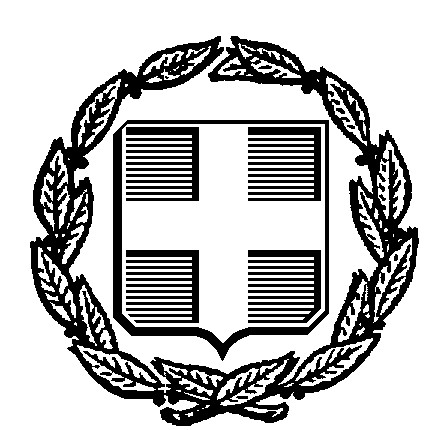 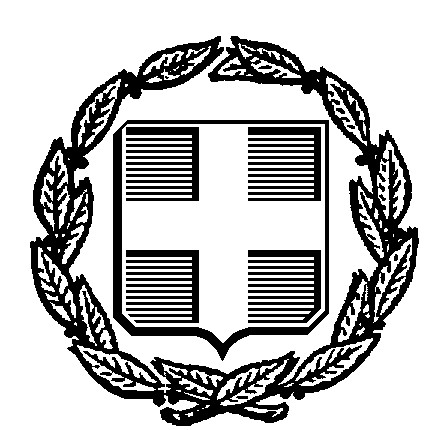 ΘΕΜΑ: «ΠΡΟΣΚΛΗΣΗ ΕΚΔΗΛΩΣΗΣ ΕΝΔΙΑΦΕΡΟΝΤΟΣ ΓΙΑ ΥΠΟΒΟΛΗ ΟΙΚΟΝΟΜΙΚΩΝ 		   ΠΡΟΣΦΟΡΩΝ ΣΧΟΛΙΚΗΣ ΕΚΔΡΟΜΗΣ»Σύμφωνα με την υπ΄αριθμ.12987/Γ2//10-11-2011 Υ.Α. του ΥΠΔΒΜΘ (ΦΕΚ 2769/τ.Β΄02-12-2011), προκηρύσσεται διαγωνισμός για τη διοργάνωση σχολικής εκδρομής μαθητών της Γ΄ Γυμνασίου στο Ναύπλιο- Αθήνα. Δικαίωμα συμμετοχής έχουν, σύμφωνα με το νόμο, μόνον ταξιδιωτικά γραφεία που διαθέτουν ισχύουσα άδεια λειτουργίας από τον Ε.Ο.Τ ..ΣΤΟΙΧΕΙΑ ΕΚΔΡΟΜΗΣΤόπος: Ναύπλιο- Αθήνα.Χρόνος: 27 Απριλίου 2017-30  Απριλίου 2017.Διάρκεια: Τέσσερις (4) ημέρες - Τρεις (3) διανυκτερεύσεις (2 διανυκτερεύσεις στο Ναύπλιο,                      1 διανυκτέρευση στην Αθήνα).Συμμετέχοντες: περίπου 65-70  μαθητές και 4 συνοδοί καθηγητές.Μέσον: Λεωφορείο στις μετακινήσεις εντός και εκτός πόλης.Κατηγορία ξενοδοχείου:  Γ΄ Κατηγορίας τουλάχιστον.Δωμάτια: Δίκλινα ή τρίκλινα (όχι τετράκλινα) για τους μαθητές - μονόκλινα για τους καθηγητές.Διατροφή: Πρωινό.Πρόγραμμα επισκέψεων: Ναύπλιο, Μυκήνες, Επίδαυρος, Σπέτσες, Αθήνα, Μουσείο Ακρόπολης, Ακρόπολη.Απαραίτητοι Όροι: Ασφάλιση ευθύνης διοργανωτή, σύμφωνα με την κείμενη νομοθεσία, και πρόσθετη ασφάλιση με κάλυψη εξόδων σε περίπτωση ατυχήματος ή ασθένειας.Λεωφορείο σύγχρονο σε άρτια κατάσταση, σύμφωνα με την κείμενη νομοθεσία, διαθέσιμο καθ’ όλη τη διάρκεια της εκδρομής.Συνοδός εκπρόσωπος του πρακτορείου καθ’ όλη τη διάρκεια της εκδρομής.Οι οικονομικές προσφορές θα πρέπει:Να προσφέρουν τιμή ανά μαθητή καθώς και συνολική τιμή της εκδρομής (αμφότερες με ΦΠΑ). Στις τιμές θα συμπεριλαμβάνονται τυχόν παροχές του Γραφείου που, εφόσον κατατεθούν, θα εκτιμηθούν από την επιτροπή αξιολόγησης.Να κατατεθούν σε κλειστούς φακέλους στο Γραφείο της Διεύθυνσης του 4ου Γυμνασίου Ευόσμου.Να συνοδεύονται από υπεύθυνη Δήλωση ότι το πρακτορείο διαθέτει ειδικό σήμα λειτουργίας σε ισχύ.       Το πλήρες πρόγραμμα και οι αναλυτικοί όροι της εκδρομής θα συμπεριληφθούν στο Ιδιωτικό συμφωνητικό που θα υπογραφεί με το Ταξιδιωτικό γραφείο που θα επιλεγεί.Καταληκτική ημερομηνία κατάθεσης προσφορών:  Τετάρτη 22 Φεβρουαρίου 2017, ώρα: 12:30 μ.μ.                                                                                                   Η ΔΙΕΥΘΥΝΤΡΙΑ                                                                                                ΜΑΖΗΡΙΔΟΥ ΕΥΔΟΞΙΑ